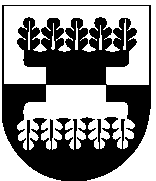 ŠILALĖS RAJONO SAVIVALDYBĖS ADMINISTRACIJOSDIREKTORIUSĮSAKYMASDĖL ŠILALĖS RAJONO SAVIVALDYBĖS INTERNETO SVETAINĖS ADMINISTRAVIMO TVARKOS APRAŠO PATVIRTINIMO 2013 m. sausio 21 d. Nr. DĮV-75ŠilalėVadovaudamasis Lietuvos Respublikos vietos savivaldos įstatymo 29 straipsnio 8 dalies 2 punktu (Žin., 1994,Nr. 55-1049; 2008, Nr. 113-4290), Lietuvos Respublikos teisės gauti informaciją iš valstybės ir savivaldybių institucijų ir įstaigų įstatymo (Žin., 2000, Nr. 10-236, 2005, Nr. 139-5008) 6 straipsnio 1 dalimi, Lietuvos Respublikos visuomenės informavimo įstatymo (Žin., 1996, Nr. 71-1706; 2006, Nr. 82-3254) 6 straipsnio 2 dalimi ir Lietuvos Respublikos Vyriausybės 2003 m. balandžio 18 d. nutarimu Nr. 480 „Dėl Bendrųjų reikalavimų valstybės ir savivaldybių institucijų ir įstaigų interneto svetainėms aprašo patvirtinimo“ (Žin., 2003, Nr. 38-1739, 2009, Nr. 154-6976):1. T v i r t i n u:  1.1. Šilalės rajono savivaldybės interneto svetainės administravimo tvarkos aprašą (pridedama);1.2. Atsakingų darbuotojų ir padalinių už informacijos pateikimą bei jos atnaujinimą Šilalės rajono savivaldybės interneto svetainėje sąrašą (pridedama).2. S k i r i u  Šilalės rajono savivaldybės interneto svetainės administratoriais Dalę Danylienę ir Rytį Aušrą, Komunikacijos ir informacinių technologijų skyriaus specialistus, o jų nesant – Domą Ūksą, Komunikacijos ir informacinių technologijų skyriaus vedėją.3. Į p a r e i g o j u  Savivaldybės administracijos struktūrinių padalinių vedėjus, seniūnus, vyriausiuosius specialistus, neįeinančius į struktūrinius padalinius, laikytis šiuo įsakymu patvirtinto tvarkos aprašo, laiku pateikti informaciją viešinti Šilalės rajono savivaldybės interneto svetainės administratoriui  elektroniniu paštu info@silale.lt.4. P a v e d u  seniūnams įpareigoti vieną seniūnijos darbuotoją būti atsakingu už informacijos pateikimą ir atnaujinimą Savivaldybės interneto svetainei.5. Paskelbti šį įsakymą Šilalės rajono savivaldybės tinklalapyje  www.silale.lt.Šis įsakymas gali būti skundžiamas Lietuvos Respublikos administracinių bylų teisenos įstatymo nustatyta tvarka.Direktorius	Valdemaras JasevičiusSUDERINTA                         SUDERINTA                                  SUDERINTATeisės ir viešosios tvarkos         Komunikacijos ir informacinių        Teisės ir viešosios tvarkos                        skyriaus kalbos tvarkytoja         technologijų skyriaus vedėjas          skyriaus vedėja           Aldona Špečkauskienė           Domas Ūksas            	                   Silva Paulikienė2013-01-21                            2012-01-21                                        2013-01-21Rytis Aušra2013-01-21Išsiųsti: Visiems Savivaldybės administracijos skyriams ir padaliniams 